人安基金會【伴我前行-愛「馨」饗宴】公益餐會  信用卡授權書持卡人資料姓　　　名：　　　　　　          身份證字號：                           信用卡簽名：　　　　　　          信用卡有效期限：　  　 年　  　 月止信用卡卡號：                                                              捐款人資料捐款日期：      年 　　 月起至       年 　　 月止 ( □按月捐 □一次捐 )捐款金額：            元(每次扣款金額) ( □年收據 □月收據 )收據抬頭：□同捐款人 □其他 ______________________ □年收據 □月收據 □免收據收據(送貨)地址：郵遞區號(       )______________________________________聯絡電話：_____________________ Email：________________________________◎同意基金會提供捐款資料予財政部作為年度綜合所得稅電子化作業申報：□ 是 身分證字號_________________________□ 否◎本會將遵循「個資保護法」，妥善處理與利用本表所載之個人資料，並採取保護措施。資料僅限本會使用，捐款者有權請求查詢、  更正、補充、刪除或封鎖之。如有相關疑問，請至電本會洽問。◎依「財團法人法」第25條規定，除捐款人表示反對，本會需主動公開捐贈者姓名及金額。如果您不願公開相關捐款資料，  請至人安基金會官網下載聲明書表單填寫。愛心支持方式 (1~4項將開立正式收據，可列入年度抵稅用)□ 寒士服務918元(救一把)/位/月，三防服務：1.防飢、2防寒、3防寒(曬)。       □ 協助918元/位/月。       □ 協助11,016元/位/年。2.  □ 愛「馨」饗宴1,200元/位，1,200元/桌，愛馨饗宴(10人一桌)及伴手禮。            □ 支持1,200元/位。       □ 支持12,000元/桌。3.  □ 愛心伴手禮520元/份，點心、禮品及手做康乃馨。4.  □ 隨喜支持，捐助_____________元。愛心總計：_____________元。
★訊息來源□人安網頁 □E-DM □網頁Banner連結 □部落格：名稱            □Facebook □其他           愛心專線 (02)2836-1600 分機290 鍾小姐
【此表填妥後，請將此回函表傳真至 (02)2836-1811收，感謝您！】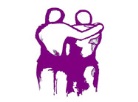 主辦單位：人安基金會